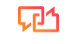 INFORMATION MEMORANDUMFull and short name:Open Joint Stock Company "Gorbakha",OJSC "Gorbakha"Address (location):225827,ag. Gorbakha, st. Soviet 80,Ivanovsky district, Brest regionWebsite,e-mail:- gorbaha@inbox.ruState registration data:UNP 200076017,Registered December 29, 2016Ivanovo District Executive CommitteeInformation about the management of the organization, contact numbers:Director Katsko Mikhail Antonovich,tel. 97 2 32, 8 (029) 646 97 44Chief Accountant Kuchma Nina Stepanovna,tel. 97 3 71, 8 (029) 198 35 86I. General information about the organization1) The history of the establishment of the enterprise;2) The main type of activity (the type of activity from which the enterprise receives the main amount of revenue, the share of this type of activity in the total amount of revenue, in%);3) Other activities carried out by the enterprise.4) The capacity of the enterprise, the occupied market share;5) The advantages of the enterprise (for example, a favorable location, the availability of a raw material base, the presence of a commodity distribution network, its own fleet, available awards from competitions, exhibitions, etc.);6) Availability of licenses, patents, ISO certificates.Collective farm "Trud" was founded in September 1949. In February 1986, the collective farm "Trud" was reorganized by joining the collective farm "Progress" of the villages of Glinno and Zhuravok on the basis of the decision of the Ivanovo District Executive Committee No. 324 of February 26, 1986. Collective farm "Trud" was renamed into SPK "Gorbakha-Agro" on the basis of a meeting of authorized minutes No. 2 dated June 16, 2003. On December 29, 2016, SEC "Gorbakha-Agro" was reorganized into OJSC "Gorbakha" on the basis of the decision of the Ivanovo Executive Committee No. 1277 dated December 26, 2016. Based on the decision of the Ivanovo District Executive Committee No. 943 dated July 27, 2018, Gorbakha OJSC was reorganized by merging Oktyabr-Agro OJSC. The composition of JSC "Gorbakha" after the accession includes the following settlements: ag. Gorbakha, ag. Odrizhin, der. Klimentinovo, der. Zavoyatin, der. Ovzichi, der. Glinno, der. Zhuravok, der. Vlasovtsy, der. Underneath, village Fall, der. Balandichi, der. Zalyadynye, der. Korsyn, der. Stromets, der. Smolniki.OJSC "Gorbakha" has a total land area as of 01.01.2023. 11,487 ha, including 9,117 ha of agricultural land, 5,141 ha of arable land. The cadastral valuation of agricultural land is 25.9 points, arable land - 27.4 points.In crop production, the main direction is the production of grain, rapeseed oilseeds, fodder production.In the livestock sector - the production of milk, cattle meat. The number of cattle as of 01/01/2023 amounted to 6,094 heads, incl. 2000 milk heads.The yield of grain and leguminous crops in 2022 is 34.1 c/ha, milk yield per cow is 8,166 kg, average daily weight gain of cattle for fattening and growing is 764 gr. Sales proceeds - 27,798 thousand rubles.There is a license to carry out guard activitiesII. Financial indicators of economic activity of the organization* - Show receivables and payables as of 01/01/2020, 01/01/2021, 01/01/2022III. Enlarged nomenclature of manufactured products, works, services rendered(in the enlarged nomenclature, show no more than 10 species).Information about manufactured products, performed works, rendered services:IV. Implemented(or implemented over the past 3 years) investment projects with an indication of their cost, the volume of assimilated investments, information about the introduced new technologies, equipment, increasing production volumes, expanding the range, etc., provided by the introduction of new technologies and equipment.In 2020, the following were purchased: a feeder ISRK-12, a machine for processing the hooves of farm animals, a forage harvester complete with a pick-up for grasses and a corn attachment, a carUAZ 220695-520-04, BiG X 700 forage harvester, John Deere power-packed tractor.In 2021, the following were purchased: tractor Belarus 82.1, Belarus-1221.3; car Gazelle NEXT; semi-mounted reversible plow "Diamond"; seeders loader; trolley for transporting rolls; precision seeder NC Technic; straw chopper Tomahawk; trailed Swadro rakes; self-propelled grain harvester KZS-1218A-1-02 with a set for harvesting corn for grain KOK-8-2, a harvester for grain crops ZhZK-7-7 and a device for harvesting rapeseed PR-7; car MAZ 6501s9-525-000; installation for milk cooling UOM ZT 2000; milking machine "Parallel"; diesel generator MDG 150120.A single-family residential building was put into operation in the ag. Gorbach with outbuildings and landscaping; a calf house for 200 heads at TF Odrizhin and two sheds for calves at MTF Odrizhin-1. The current repair of the bath in ag. Gorbach and automobile scales.The construction of the deadwood shop at the MTF Gorbakha Complex was completed.In 2022, the following were purchased: liquid organic fertilizer application machine MVZhU-11, Traktor Belarus 82.1, MAZ-5550S5-4580-021 vehicle, Pr-F-180 round baler, COMPRIMA V180XC round baler, mounted combination mower- Easy Cut B87 conditioner, FL916H LOVOL wheel loader, UAZ 380945 vehicle, AMKODOR 352 S-02 universal loader, L-114A-02 heavy disc harrow, MAZ-650126-8524-000 vehicle, Belarus 1221.3 tractor, KZS-1218A-1 combine -02 with self-propelled thresher, grain harvester and rape harvester. In 2022, the park adjacent to the administrative building was landscaped and the current repair of the administrative building was carried out, the reconstruction of the facility began: “A dairy farm for 300 heads of Gorbakha OJSC in the ag. Gorbakh, Ivanovsky district.Investment projects planned for implementation.(name of projects, total cost of each, funding sources, expected effect)It is planned to commission after the reconstruction of the facility: “A dairy farm for 300 heads of OJSC “Gorbakha” in the ag. Gorbakha, Ivanovsky District, with a project cost of 7,024 thousand rubles, with the involvement of own funds and bank loans and gasification of the grain-drying complex in the village of Gorbakha, with an estimated cost of 120 thousand rubles, the purchase of agricultural machinery, with an estimated cost of 2,880 thousand rubles. with the attraction of leasing funds.V. Structure of employees:VI. The structure of the implementation of works (services):Main sales markets for products (specify countries).VII. Information on land plots in use, lease, ownership:VIII.Information on permanent structures (buildings, structures):* - capital, current repair, reconstruction of the building is required (carried out).IX. Information about machines and equipment:Head of the enterprise __________________ Katsko M.A. M.P.Ch. accountant __________________ Kuchma N.S.Index202020212022The value of net assets, thousand rubles.22 25325 86350 399Proceeds from the sale of products, works, services, thousand rubles with VAT14 84220 11227 798Total profit (line 150 of the income statement), thousand rubles252336107 858Profit from the sale of products, works, services, thousand rubles.244729826 737Net profit, thousand rubles252336107 858Profitability of sold products, works, services, %19.719.736.9Accounts receivable*, thousand rubles1 2491 6782697Accounts payable*, thousand rubles7 7637 6947 532Average salary, rub.1001.21,182.91434.4Products, works, services(by type)Issue volumeYearYearYearProducts, works, services(by type)Issue volume202020212022Corntons9 29410 56010 924Rapetons1 1557661 570Milktons13 46714 84316 283Cattle rearing productstons94410201 133AgeAgeAgeAgeAgeAgeAgeTotal-2525-3535-4040-4545-5050-5555+TotalNumber, incl.15382642554659281- number of employees with higher education3103534533- with secondary special education6433532044- with vocational education4178348852- with secondary education271228393122141- with basic education34411Total number of employees:281- the number of management apparatus62- the number of industrial and production personnel,including number of key workers219Structure (in %)201920202022domestic market100100100External market---Total100100100Location of the siteArea, haRight (permanent/temporary use, lease,owned)Land use act(No., date)Brest region, Ivanovsky district, Gorbakhsky s / s, 0.7 kilometers north-west of the village of Glinno16.1158For commercial agricultureBrest region, Ivanovsky district, Gorbakh s / s, north-west of the ag. Gorbakha, section No. 1976.4927For commercial agricultureBrest region, Ivanovsky district, Gorbakh s / s, south of the village of Klimentinovo, plot No. 27.9286For commercial agricultureBrest region, Ivanovsky district, Gorbakhsky s / s, south of the ag. Gorbakha, east of the village of Klimentinovo, plot No. 4434.8650For commercial agricultureBrest region, Ivanovsky district, Gorbakhsky s / s, south of the ag. Gorbakha, section No. 54.7376For commercial agricultureBrest region, Ivanovsky district, Gorbakhsky s / s, south of the ag. Gorbakha, north of the village of Zavoyatin, section No. 6477.8593For commercial agricultureBrest region, Ivanovsky district, Gorbakhsky s / s, south of the village of Zavoyatin, section No. 774.0300For commercial agricultureBrest region, Ivanovsky district, Gorbakhsky village village, west of the village of Zavoyatin, section No. 384.9645For commercial agricultureBrest region, Ivanovsky district, Gorbakhsky s / s, north of the village of Ovzichi, section No. 841.1570For commercial agricultureBrest region, Ivanovsky district, Gorbakhsky s / s, east of the village of Ovzichi, section No. 967.1941For commercial agricultureBrest region, Ivanovo district, Gorbakhsky s / s, west of the village of Ovzichi, section No. 10458.9007For commercial agricultureBrest region, Ivanovsky district, Gorbakhsky s / s, south of the village of Ovzichi, section No. 11200.5858For commercial agricultureBrest region, Ivanovsky district, Gorbakhsky s / s, south of the village of Ovzichi, section No. 1215.2822For commercial agricultureBrest region, Ivanovsky district, Gorbakhsky s / s, south of the village of Ovzichi, section No. 136.6396For commercial agricultureBrest region, Ivanovo district, Gorbakh s / s, south of the village of Ovzichi, section No. 13 (section 2)2.2383For commercial agricultureBrest region, Ivanovsky district, Gorbakhsky s / s, west of the village of Zhuravok, section No. 14582.1891For commercial agricultureBrest region, Ivanovsky district, Gorbakhsky s / s, north of the village of Glinno, section No. 1561.2174For commercial agricultureBrest region, Ivanovsky district, Gorbakhsky village village, east of the village of Zhuravok, north of the village of Glinno, section No. 1670.2949For commercial agricultureBrest region, Ivanovsky district, Gorbakhsky s / s, west of the village of Glinno, section No. 171.2122For commercial agricultureBrest region, Ivanovsky district, Gorbakhsky s / s, west of the village of Glinno, section No. 1811.6374For commercial agricultureBrest region, Ivanovsky district, Gorbakhsky s / s, to the south of the village of Zhuravok, the village of Glinno, section No. 19384.8746For commercial agricultureBrest region, Ivanovsky district, Gorbakhsky s / s, to the west, ag. Gorbakha, section No. 131.4004For commercial agricultureBrest region, Ivanovo district, Gorbakh s / s, northeast of the village of Ovzichi, section No. 224.8525For commercial agricultureBrest region, Ivanovsky district, Gorbakhsky s / s, east of the village of Klimentinovo, section No. 325.5858For commercial agricultureBrest region, Ivanovsky district, Gorbakhsky s / s, south of the village of Klimentinovo, section No. 45.6415For commercial agricultureBrest region, Ivanovsky district, Gorbakhsky s / s, south of the village of Zhuravok, section No. 58.7497For commercial agricultureBrest region, Ivanovsky district, Gorbakhsky s / s, northeast of the village of Glinno, section No. 681.7559For commercial agricultureBrest region, Ivanovsky district, Gorbakhsky s / s, north-west of the village of Glinno, section No. 71.3102For commercial agricultureBrest region, Ivanovsky district, Gorbakh s / s, 0.7 km. northwest, Glinno village, site No. 810.4005For commercial agricultureBrest region, Ivanovsky district, Gorbakhsky s / s, 0.3 km. northwest, Glinno village, site No. 91.0762For commercial agricultureBrest region, Ivanovsky district, Gorbakhsky s / s, south-west, Zhuravok village, section No. 220.0624For commercial agricultureBrest region, Ivanovsky district, Gorbakhsky s / s, to the west, village Klimentinovo, site No. 110.9176For commercial agricultureBrest region, Ivanovsky district, Gorbakhsky s / s, 250 m south of the village of Zavoyatin0.5000For commercial agricultureBrest region, Ivanovsky district, Gorbakh s / s, 0.8 km. east of the village of Zavoyatin6.8391For commercial agricultureBrest region, Ivanovsky district, 2.5-4.5 km. northwest of the village of Odrizhin0.2107For commercial agricultureBrest region, Ivanovsky district, 1.5 km. south of the village of Opadyshche, section No. 2162.7927For commercial agricultureBrest region, Ivanovsky district, Odrizhinsky s / s, southeast of the village of Korsyn, section No. 1382.4517For commercial agricultureBrest region, Ivanovsky district, Odrizhinsky s / s, adjacent to the village of Vlasovtsy, section No. 5800.7316For commercial agricultureBrest region, Ivanovsky district, Odrizhinsky s / s, east of the village of Smolniki, section No. 4126.857For commercial agricultureBrest region, Ivanovsky district, south of the village of Opadyshche, section No. 211.9997For commercial agricultureBrest region, Ivanovsky district, Odrizhinsky s / s, south of the village of Smolniki, section No. 351.2689For commercial agricultureBrest region, Ivanovsky district, Odrizhinsky s / s, east of the village of Smolniki, section No. 21.1556For commercial agricultureBrest region, Ivanovsky district, Odrizhinsky s / s, north of the village of Smolniki, section No. 164.0884For commercial agricultureBrest region, Ivanovsky district, Odrizhinsky s / s, adjoins the village of Opadyshche, section No. 15818.2035For commercial agricultureBrest region, Ivanovsky district, Odrizhinsky s / s, adjacent to the village of Opadyshche, section No. 15 (section 2)20.7556For commercial agricultureBrest region, Ivanovsky district, Odrizhinsky s / s, south of the ag. Odrizhin, section No. 1659.9709For commercial agricultureBrest region, Ivanovsky district, Odrizhinsky s / s, south of the village of Zalyadyn, section No. 132.3672For commercial agricultureBrest region, Ivanovsky district, Odrizhinsky s / s, east of the village of Korsyn, section No. 1411.1963For commercial agricultureBrest region, Ivanovsky district, Odrizhinsky s / s, near the village of Korsyn 1230857026010000226.9586For commercial agricultureBrest region, Ivanovsky district, Odrizhinsky s / s, near the village of Korsyn 123085700001000367316.1143For commercial agricultureBrest region, Ivanovsky district, Odrizhinsky s/s, Korsyn village district 12308570000100002589.4254For commercial agricultureBrest region, Ivanovsky district, Odrizhinsky s/s, Korsyn village district 12308570000100002154.9879For commercial agricultureBrest region, Ivanovsky district, Odrizhinsky s / s, south of the village of Zalyadyn, section No. 110.8649For commercial agricultureBrest region, Ivanovsky district, Odrizhinsky s / s, south of the village of Zalyadyn, section No. 120.0594For commercial agricultureBrest region, Ivanovsky district, Odrizhinsky s / s, north-west of the village of Balandichi, section No. 823.5326For commercial agricultureBrest region, Ivanovsky district, Odrizhinsky s / s, south of the village of Zalyadynya, section No. 105.5692For commercial agricultureBrest region, Ivanovsky district, Odrizhinsky s / s, south of the village of Vlasovtsy, section No. 60.4891For commercial agricultureBrest region, Ivanovsky district, Odrizhinsky s / s, west of the ag. Odrizhin, section No. 7214.1212For commercial agricultureBrest region, Ivanovsky district, Odrizhinsky s / s, adjacent to the village of Balandichi, section No. 190.2949For commercial agricultureBrest region, Ivanovsky district, Odrizhinsky s / s, west of the village of Opadyshche, section No. 2083.8049For commercial agricultureBrest region, Ivanovsky district, Odrizhinsky s / s, south of the ag. Odrizhin, section No. 171455.2229For commercial agricultureBrest region, Ivanovsky district, Odrizhinsky s / s, adjacent to the village of Balandichi, section No. 1830.0838For commercial agricultureBrest region, Ivanovsky district, Odrizhinsky s / s, northeast of the village of Vlasovtsy,475.3121For commercial agricultureBrest region, Ivanovsky district, Odrizhinsky s / s, north of the village of Balandichi, section No. 245.2030For commercial agricultureBrest region, Ivanovsky district, Odrizhinsky s / s, 0.9 km. northeast of the village of Vivnevo, section No. 49.9100For commercial agricultureBrest region, Ivanovsky district, Odrizhinsky s / s, northeast of the village of Korsyn, section No. 90.6755For commercial agricultureBrest region, Ivanovsky district, Odrizhinsky s / s, south of the village of Opadyshche, section No. 221.8835For commercial agricultureBrest region, Ivanovsky district, Odrizhinsky s / s, 0.9 km. north of the village of Vivnevo, section No. 230.1953For commercial agricultureBrest region, Ivanovsky district, Odrizhinsky s / s, northeast of the village of Korsyn, section No. 931.9123For commercial agricultureBrest region, Ivanovsky district, Odrizhinsky s / s, 2.5-4.5 north-west of the village of Odrizhin686.6723For commercial agricultureBrest region, Ivanovsky district, Odrizhinsky s / s, south of the ag. Odrizhin, section No. 17607.9683For commercial agricultureBrest region, Ivanovsky district, Odrizhinsky s / s, west of the village of Opadyshche, section No. 2027.0784For commercial agricultureBrest region, Ivanovsky district, Odrizhinsky s / s, south of the ag. Odrizhin, section No. 17198.086For commercial agricultureBrest region, Ivanovsky district, Odrizhinsky s / s, south of the ag. Odrizhin, section No. 173.5890For commercial agricultureBrest region, Ivanovsky district, Odrizhinsky s / s, east of the village of Podyshche, section No. 240.6341For commercial agricultureBrest region, Ivanovsky district, Odrizhinsky s / s, southwest of the village of Vlasovtsy, section No. 17.1957For commercial agricultureBrest region, Ivanovsky district, Odrizhinsky s / s, 0.3 km north-west of the village of Balandichi, section No. 5109.0102For commercial agricultureBrest region, Ivanovsky district, Odrizhinsky s / s, northeast of the village of Opadyshche, section No. 354.4310For commercial agricultureBrest region, Ivanovsky district, Odrizhinsky s / s, 0.9 km north-east of the village of Vivnevo, section No. 428.8267For commercial agricultureBrest region, Ivanovsky district, Odrizhinsky s / s, 0.3 km northeast of the village of Korsyn, section No. 9182.5995For commercial agricultureBrest region, Ivanovsky district, Odrizhinsky s / s, to the west, the village of Stromets, section No. 1031.1586For commercial agricultureBrest region, Ivanovsky district, Odrizhinsky s / s, 2 kilometers to the west, village Vivnevo3.8941For commercial agricultureBrest region, Ivanovsky district,Gorbakhsky s / s, ag. Gorbakha, st. Sovetskaya, d.800.2201For administration buildingBrest region, Ivanovsky district, Gorbakhsky s / s, ag. Gorbakha, st. Sovetskaya, d.760.1437For dining serviceBrest region, Ivanovsky district, Gorbakhsky s / s, ag. Gorbakha, st. Stepan Kerez, 190.2500For the construction and maintenance of a single-family residential buildingBrest region, Ivanovsky district, Gorbakhsky s / s, ag. Gorbakha, st. Stepan Kerez, 400.2402For placement of estate building objects (construction and maintenance of a residential building)Brest region, Ivanovsky district, Gorbakhsky s / s, ag. Gorbakha, st. Stepan Kerez, 28A0.2500For placement of estate building objects (construction and maintenance of a residential building)Brest region, Ivanovsky district, Gorbakhsky s / s, ag. Gorbakha, st. Crimson, 2B0.2498For placement of estate building objects (construction and maintenance of a residential building)Brest region, Ivanovsky district, Gorbakhsky s / s, ag. Gorbakha, st. Raspberry, 30.2305For placement of estate building objects (construction and maintenance of a residential building)Brest region, Ivanovsky district, Gorbakhsky s / s, ag. Gorbakha, st. Soviet, 190.2351For placement of estate building objects (construction and maintenance of a residential building)Brest region, Ivanovsky district, Gorbakhsky s / s, ag. Gorbakha, st. Soviet, 41A0.2104For placement of estate building objects (construction and maintenance of a residential building)Brest region, Ivanovsky district, Gorbakhsky s / s, ag. Gorbakha, st. Soviet, 62A0.2492For placement of estate building objects (construction and maintenance of a residential building)Brest region, Ivanovsky district, Gorbakhsky s / s, ag. Gorbakha, st. Soviet, 910.2180For placement of estate building objects (construction and maintenance of a residential building)Brest region, Ivanovsky district, Gorbakhsky s / s, ag. Gorbakha, st. Soviet, 89A0.2020For placement of estate building objects (construction and maintenance of a residential building)Brest region, Ivanovsky district, Gorbakhsky s / s, ag. Gorbakha, st. Soviet, 1090.1758For placement of estate building objects (construction and maintenance of a residential building)Brest region, Ivanovsky district, Gorbakhsky s / s, ag. Gorbakha, st. Soviet, 109A0.1692For placement of estate building objects (construction and maintenance of a residential building)Brest region, Ivanovsky district, Gorbakhsky s / s, ag. Gorbakha, st. New, 30.1129For placement of estate building objects (construction and maintenance of a residential building)Brest region, Ivanovsky district, Gorbakhsky s / s, ag. Gorbakha, st. New, 40.1267For placement of estate building objects (construction and maintenance of a residential building)Brest region, Ivanovsky district, Gorbakhsky s / s, ag. Gorbakha, st. New, 50.1220For placement of estate building objects (construction and maintenance of a residential building)Brest region, Ivanovsky district, Gorbakhsky s / s, ag. Gorbakha, st. New, 60.1205For placement of estate building objects (construction and maintenance of a residential building)Brest region, Ivanovsky district, Gorbakhsky s / s, ag. Gorbakha, st. New, 130.1692For the construction and maintenance of a single-family residential buildingBrest region, Ivanovsky district, Gorbakhsky s / s, ag. Gorbakha, st. New, 250.1462For placement of estate building objects (construction and maintenance of a residential building)Brest region, Ivanovsky district, Gorbakhsky s / s, ag. Gorbakha, st. School,60.2400For placement of estate building objects (maintenance of a residential building)Brest region, Ivanovsky district, Gorbakhsky s / s, ag. Gorbakha, st. School, 80.2378For placement of estate building objects (maintenance of a residential building)Brest region, Ivanovsky district, Gorbakhsky s / s, ag. Gorbakha, st. School, 130.1861For placement of estate building objects (construction and maintenance of a residential building)Brest region, Ivanovsky district, Gorbakhsky s / s, ag. Gorbakha, st. School 15a0.2458For placement of estate building objects (construction and maintenance of a residential building)Brest region, Ivanovsky district, Gorbakhsky s / s, ag. Gorbakha, st. School, 290.2435For the construction and maintenance of a single-family residential buildingBrest region, Ivanovsky district, Gorbakhsky s / s, ag. Gorbakha, st. School, 310.2392For the construction and maintenance of a residential buildingBrest region, Ivanovsky district, Gorbakhsky s / s, village. Ovzichi, st. Central, 64A0.1999For the construction and maintenance of a residential buildingBrest region, Ivanovsky district, Gorbakhsky s / s, village. Ovzichi, st. Central, 900.2500For the construction and maintenance of a residential buildingBrest region, Ivanovsky district, Gorbakhsky s / s, village. Ovzichi, st. Central, 92A0.2384For the construction and maintenance of a residential buildingBrest region, Ivanovsky district, Gorbakhsky s / s, village. Klimentinovo, st. Lomonosov 360.1941For placement of estate building objects (construction and maintenance of a residential building)Brest region, Ivanovsky district, Gorbakhsky s / s, village. Klimentinovo, st. Lomonosov 36A0.1942For placement of estate building objects (construction and maintenance of a residential building)Brest region, Ivanovsky district,Gorbakhsky s / s, village. Klimentinovo, st. Lomonosov 510.3483For placement of estate building objects (construction and maintenance of a residential building)Brest region, Ivanovsky district,Gorbakhsky s / s, village. Klimentinovo, st. Lomonosov, 57a0.1873For placement of estate building objects (construction and maintenance of a residential building)Brest region, Ivanovsky district,Gorbakhsky s / s, village. Klimentinovo, st. Lomonosov, 75A0.1763For the construction and maintenance of the bathBrest region, Ivanovsky district,Gorbakhsky s / s, ag. Gorbakha, st. School, 250.056For the construction and maintenance of the bathBrest region, Ivanovsky district, Gorbakhsky s / s 0.7 kilometers south of residential buildings ag. Gorbach5.6974For the construction and maintenance of a dairy farmBrest region, Ivanovsky district, Gorbakhsky s / s 0.05 kilometers south of the ag. Gorbach6.6922For the construction and maintenance of the facility: "A dairy farm for 300 heads of OJSC" Gorbakha "in the village of Gorbakha, Ivanovsky district"Brest region, Ivanovsky district,Odrizhinsky s / s, ag. Odrizhin, st. Youth, 40.1294For maintenance of a single-family residential buildingBrest region, Ivanovsky district,Odrizhinsky s / s, ag. Odrizhin, st. Youth, 60.1454For maintenance of a single-family residential buildingBrest region, Ivanovsky district,Odrizhinsky s / s, ag. Odrizhin, st. Youth, 20.1146For maintenance of a single-family residential buildingBrest region, Ivanovsky district,Odrizhinsky s / s, 0.4 km southeast of the village of Opadyshche0.05For the construction and maintenance of a water towerBrest region, Ivanovsky district,Odrizhinsky s / s, 2.0 km southeast of the village of Opadyshche1.1428For farmingBrest region, Ivanovsky district,Odrizhinsky s / s, 17, 1.3 km east of the village of Korsyn0.2244For barn maintenancePhotoName (appointment), location,registration certificate (No., date)Yearthe buildingsFloornessArea, m2Leased area, m2, term of the lease agreementGeneralstate*Buildings (structures)Buildings (structures)Buildings (structures)Buildings (structures)Buildings (structures)Buildings (structures)Buildings (structures)Chemical warehouse20011-Point of artificial insemination, v. Zavoyatin1962123.0-granary196411169.0-calf house196711914.0-barn196611561.0-red corner1968141.0-Workshops19701724.0-Fuel warehouse1969131.0-Spare parts warehouse19691633.0-Artificial insemination station1970119.0-Garage for 24 cars197116520.0-grain barn19721-Administrative building19732277.23Boiler room19731-Canteen-pigsty19731-granary19731-Workshops19731-Pigsty19821-Livestock breeder's house19751-Cowshed 4-row19741-Life-collector1974-granary197515000.0-granary197012000.0-ZSK-201975-Car garage1978160.0-Warehouse of mineral fertilizers19771-Cowshed 4-row19771-barn19791-milk block19791-barn19791-milk block19791-calf house197811500.0-Concrete fattener19781160.0-calf house19791-Stable19791-granary198012000.00-Canopy for combines19821-Garage for 12 cars198213000.00-Bunker OVB-16019821-AVM building19831-Garage for agricultural machines198413000.0-Workshops19841917.0-Machine operator's house19841-weight19831-weight19841-BOD (bath and laundry complex)1985131.0-Bunker OVB-1601988-Cowshed 200 heads19871-Weight periodic weighing19881-Calf 200 heads19891-Weight 30 tons19891-Calf 200 heads19901-Calf 200 heads19901-Mill19931-Hay storage19941-Weight for weighing19961-Warehouse for storage of MBP2012165.0-ZSK-302012-Cowshed for 320 heads №1132/С-17459201412514.3-Cowshed for 134 heads of dry cows and heifers with a maternity ward132/С-17532201412409.8-Auxiliary premises block132/С-1753220141280.0-checkpoint132/С174582014123.3-Grain storage for 400 tons.20141632.0-Flour storage warehouse2015148.0-Weight 60 tons20151-Gatehouse building2010112.0-petrol station2011128.0-Hay storage, Ovzichi village20081-Gazebo near Ovzichi farm20091-Canteen building Gorbakh20101242.0-Barn near Gorbakh's dining room2010123.0-Canteen barn Gorbakh No. 22010131.0-Fuel shed complex20141-Cowshed for 320 heads №2132/С-17609201412563-Milking and milk block132/С-17609201411325-Transformer substation20141-Shed for calves Ovzichi2016158.8-Calf for 200 heads201811080Cowshed No. 1 for 320 heads201911290Cowshed No. 2 for 320 heads201911290Milking and milk block20191820Calf 1 - complex198811800Calf 2 - complex198811800Calf 3 - complex198811800Telyatnik 4 - complex198811800Telyatnik 5 - complex198811800Telyatnik 6 - complex198811800Telyatnik 7 - complex198811800Telyatnik 8 - complex198811800Calf 9 - complex198811800Telyatnik 10 - complex198811800Cowshed 1 Vlasov197711500Cowshed 2 Vlasov197711500Cowshed 3 Vlasov197711500Calf Vlasov19781700Cowshed Korsyn197611500Calf Korsyn197711500Calf fattener Korsyn198511500Cowshed 1 Balandichi198011500Cowshed 2 Balandichi198111500Calf 1 Balandichi198111500Calf 2 Balandichi198111500Calf 1 Sukhoi Bor196911500Calf 2 Sukhoi Bor197111500Calf 1 Sukhoi Bor197211500Gallery to the calf complex1988172Livestock Shipping Building Complex19881122Calf reception building19881202PTO building complex19881Granary pigsty Complex20081Grain warehouse Complex198811000Compound feed warehouse complex1988156Warehouse of mineral fertilizers (sausage shop)20051Slaughter Site Complex1988172Weight Vlasov20131Milking and milk block Vlasovtsy20121Grain warehouse Vlasovtsy19671800Dairy block Vlasovtsy1977164Room for keeping dry cows MTF No. 120141Warehouse for grain Vlasovtsy20121Garage for cars workshop Odrizhin19861140Garage for cars workshop Odrizhin198611100Dispatch workshop Odrizhin19971Workshop Odrizhin19741370Washing workshop Odrizhin20101Canopy for agricultural machines198111800Canopy from metal structures Hangar workshop Odrizhin18891Spare parts warehouse19761230Administrative building of cantor Odrizhin19872Building of the fattener Opadyshche 132/s-957020071751Forge Padishche1972128Dairy block Korsyn19761780Rem yard Padyshche20081Warehouse Korsyn19751Warehouse for grain storage Opadyshche No. 132/S-957119851618.1Cafe "Crane"199011800Dairy block Balandichi19801780Warehouse for roughage Balandichi19831Warehouse for concentrated feed Balandichi19831600Weight Dry Bor20121780Granary Dry Bor197411800Compound feed warehouse Sukhoi Bor19661Sawmill workshop Odrizhin20081Weight complex1988196ZSK 20 Zh Complex20131Canopy for hay complex19911Warehouse for firewood Vlasovtsy19751Canopy for hay Balandichi19831450Weight Building Dry Bor19871Canopy for grain Sukhoi Bor19901800Building KNS Complex19881Trestle complex19881Gas station workshop Odrizhin20101Bathhouse building. Gorbakha, st. School, 251135.5Residential buildingsResidential buildingsResidential buildingsResidential buildingsResidential buildingsResidential buildingsResidential buildingsOne-apartment residential building in the village of Klimentinovo, Lomonosov, 321965135.0-Barn to a single-apartment residential building, Klimentinovo village, Lomonosov, 3219971-Barn to a single-family residential building st. Sovetskaya 3, Glinno19701-Cellar to a single-family residential building st. Sovetskaya 6, Glinno19721-Single-family residential building ag. Gorbakha, st. New 6132/С-128941995171.3-Single-family residential building ag. Gorbakha, New, 5132/С-128971995171.0-Single-family residential building, ag. Gorbakha, Novaya 4132/С-1288961995171.0-Single-family residential building, ag. Gorbakha Novaya 3132/С-128951990171.0-Single-family residential building ag. Gorbakha, Novaya 13132/С-152171995189.0-Single-family residential building, ag. Gorbakha, New 20132/С-116621997187.5-Barn to a single-family residential building ag. Gorbakha, st. New, 20132/С-1166220001-Single-family residential building, ag. Gorbakha, School, 13 No. 132 / С-116141999191.1-Single-family residential, ag. Gorbakha, st. Crimson, 2B132/С-153852011181.8-One-apartment residential building, Ovzichi village, st. Central, 92A132/С142032011179.4-One-apartment residential building, Ovzichi village, st. Central, 64A132/С-142022011179.9-Single-family residential building, ag. Gorbakha, st. School, 31132/C-166612014162.9-Single-family residential building, ag. Gorbakha, st. School, 29132/C-173332015162.6-Single-family residential building, ag. Gorbakha, st. Art. Kerezya 19132/С-175312016173.6-Single-family residential building, ag. Gorbakha, st. Art. Kerezya 28A132/C-187692019172.74Khozsaray for one branch to a single-apartment residential building, ag. Gorbakha, st. Art. Kerezya 28A2019132.56Single-family residential building Ovzichi st. Central 452000160.8-Barn to a single-family residential building in the village of Ovzichi, Centralnaya, 4520051-FAP building, st. Sovetskaya 6, Glinno2001182.0-Barn to FAP st. Sovetskaya 6, Glinno20011-One-apartment residential building, Ovzichi village, Centralnaya 422001190.0-Shed to a single-apartment residential building, Ovzichi village, st. Central, 4220101-One-apartment residential building, Klimentinovo village, Lomonosova st., 65 132/С-41332001148.0-One-apartment residential building, Ovzichi village, st. Central, 1252002146.9-Single-family residential building, ag. Gorbakha, st. School, 6132/С-4184972018171.8-Khozsaray for one branch to a single-apartment residential building, ag. Gorbakha, st. School, 62018132.56Single-family residential building, ag. Gorbakha, st. School, 8132/С-4184962018171.1Khozsaray for one branch to a single-apartment residential building, ag. Gorbakha, st. School, 82018132.56One-apartment residential building, village Zhuravok, Lesnaya, 32003142.7-Single-family residential building ag. Gorbakha, st. New, 25132/С-125232003168.8-Duplex residential building, ag. Gorbakha, School, 15A132/D-478320041Apartment #274.8-One-apartment residential building, Ovzichi village, st. Central 90132/S-3622005154.0-Single-family residential building, ag. Gorbakha, st. Soviet 41a132/С-134432010170.3-Single-family residential building, ag. Gorbakha, st. Crimson, 3132/С-136192010181.2-Single-family residential building, ag. Gorbakha, Sovetskaya 89a132/С-111042006163.7-Single-family residential building, village Klimentinovo, Lomonosov, 57A132/s-152842007170.5-Single-family house, vil. Klimentinovo, st. Lomonosov, 51132/С111052007171.9-Single-family residential building, ag. Gorbach, St. Kerezya 40132/С-111902008172.7-One-apartment residential building, Zhuravok village, Lesnaya 762008151.7-Single-family house, vil. Klimentinovo, st. Lomonosov, 36132/С-120232009170.3-Single-family house, vil. Klimentinovo, st. Lomonosov, 36a132/С-1200242009168.9-Single-family residential building, ag. Gorbakha, st. Sovetskaya 18132/С-125982009171.3-Single-family residential building, ag. Gorbakha, st. Sovetskaya 19132/С-125992009171.7-Single-family residential building, ag. Gorbakha, st. Soviet 62A132/C-178532017172.2Khozsaray for one branch to a single-apartment residential building ag. Gorbakha, st. Soviet 62A20171Single-family residential building ag. Gorbakha, st. Soviet, 912020172.1Barn to a single-family residential building ag. Gorbakha, st. Soviet, 9120201Single-family residential building ag. Gorbakha, st. Soviet, 1092019172.1Barn to a single-family residential building ag. Gorbakha, st. Soviet, 10920191Single-family residential building ag. Gorbakha, st. Soviet, 109A2021172.9Barn to a single-family residential building ag. Gorbakha, st. Soviet, 109A20211Equipment name, equipment manufacturer, powerNumber of unitsNumber of unitspurpose(place in the technological process)YearinputState% wearState% wearPower machines and equipmentPower machines and equipmentPower machines and equipmentPower machines and equipmentPower machines and equipmentPower machines and equipmentPower machines and equipmentTractor K-74411Performs agricultural work2017201750.00Tractor K-70011Performs agricultural work19881988100Tractor John Deere11Performs agricultural work20072007100Tractor John Deere11Performs agricultural work2020202027.49Tractor Belarus-3022 DC11Performs agricultural work20102010100Tractor Belarus-3022 DC11Performs agricultural work20102010100Tractor Belarus-3022 DC11Performs agricultural work20122012100Tractor Belarus-3022 DC11Performs agricultural work2013201385.83Tractor Belarus-152311Performs agricultural work20082008100Tractor Belarus-1221V11Performs agricultural work20002000100Tractor Belarus-1221V11Performs agricultural work20072007100Tractor Belarus-1221V11Performs agricultural work20042004100Tractor Belarus-1221V11Performs agricultural work19991999100Tractor Belarus-1221V11Performs agricultural work20092009100Tractor Belarus-122111Performs agricultural work20052005100Tractor Belarus-1221B211Performs agricultural work20092009100Tractor Belarus-1221B11Performs agricultural work 2013 201378.03Tractor Belarus-1221B11Performs agricultural work 2015 201562.12Tractor Belarus-1221B11Performs agricultural work2019201933.33Tractor Belarus-1221.3 Inv No. 2102511Performs agricultural work06/29/2106/29/2114.96Tractor Belarus-1221.3 Inv. No. 2205211Performs agricultural work202220220Tractor Belorus-920.211Performs agricultural work2015201562.12Tractor Belorus-920.211Performs agricultural work2015201569.69Tractor Belorus-922.411Performs agricultural work2015201568.93Tractor Belarus-82.111Performs agricultural work20082008100Tractor Belarus-82.111Performs agricultural work20082008100Tractor Belarus-82.1 Inv No. 2100611Performs agricultural work26.02.2126.02.2118.33Tractor Belarus-82.111Performs agricultural work20092009100Tractor Belarus-82.111Performs agricultural work20072007100Tractor Belarus-82.111Performs agricultural work2013201390.14Tractor Belarus-8011Performs agricultural work20072007100Tractor Belarus-82.111Performs agricultural work2018201840.15Tractor Belarus-82.011Performs agricultural work19981998100Tractor Belarus-82.111Performs agricultural work20112011100Tractor Belarus 82.111Performs agricultural work20102010100Tractor Belarus 82.111Performs agricultural work2017201748.59Tractor Belarus 82.111Performs agricultural work2012201291.67Tractor Belarus 82.111Performs agricultural work2013201383.33Tractor Belarus-82.111Performs agricultural work2013201376.52Tractor Belarus-82.111Performs agricultural work2020202026.51Tractor Belarus-82.111Performs agricultural work20102010100Tractor Belarus-82.111Performs agricultural work2019201933.33Tractor Belarus-82 MK11Performs agricultural work2015201561.36Tractor Belarus 32011Performs agricultural work20112011100Tractor Belarus 82.1 Inv. No. 2200711Performs agricultural work202220228.33Loader Amkador 332C11Performs agricultural work20092009100Loader Amkador 332C11Performs agricultural work20072007100Loader Amkador 332C11Performs agricultural work20052005100Loader Amkador 342C11Performs agricultural work20092009100Loader Amkador 32011Performs agricultural work20102010100Loader Amkador 32011Performs agricultural work20102010100Loader BME 156511Performs agricultural work20112011100Loader Manitou11Performs agricultural work20082008100Loader Manitou11Performs agricultural work20132013100Loader Amkodor 352C11Performs agricultural work202220222.08FL916Y LOVOL wheel loader11Performs agricultural work09/23/2209/23/222.50Forage harvester KG-611Performs agricultural work20072007100Forage harvester KG-611Performs agricultural work20072007100Forage harvester KVK-80011Performs agricultural work2011201188.86Forage harvester KVK-80011Performs agricultural work2012201286.08Forage harvester KVK-80011Performs agricultural work2017201745.78Combine harvester KZS121811Performs agricultural work2020202035.42Forage harvester KZS10K11Performs agricultural work20102010100Combine harvester KZS10K11Performs agricultural work20092009100Combine harvester KZS121811Performs agricultural work20112011100Forage harvester KZS121811Performs agricultural work20122012100Forage harvester KZS121811Performs agricultural work20112011100Forage harvester KZS10K11Performs agricultural work20082008100Combine harvester KZS121811Performs agricultural work20102010100Combine harvester KZS121811Performs agricultural work20122012100Combine harvester self-propelled KZS-1218А-1-0211Performs agricultural work07/15/2107/15/2116.67Combine harvester KZS-1218A11Performs agricultural work202220220Combine USM Rosa-0111Performs agricultural work20102010100Forage harvester BiG X 70011Performs agricultural work2020202019.48Working machines and equipmentWorking machines and equipmentWorking machines and equipmentWorking machines and equipmentWorking machines and equipmentWorking machines and equipmentWorking machines and equipmentAutodrinker1animal husbandryanimal husbandry05/01/9005/01/90100Milking unit ADM-8A-200,1animal husbandryanimal husbandry01.10.0801.10.08100AKSH-7.21animal husbandryanimal husbandry01.07.0701.07.07100AKSH-7.21animal husbandryanimal husbandry20152015100Milk quality analyzer,1animal husbandryanimal husbandry01.12.0601.12.06100Milk analyzer1animal husbandryanimal husbandry2013201391.67Ecomilk milk analyzer1animal husbandryanimal husbandry2013201390.82ecomilk milk analyzer,1animal husbandryanimal husbandry07/16/1507/16/1592.72Anal-tor of quality they say. "Clover",1animal husbandryanimal husbandry01.01.1001.01.10100Anal-tor of quality they say. "Clover",1animal husbandryanimal husbandry01.01.1001.01.10100Anal-tor of quality they say. "Clover",1animal husbandryanimal husbandry01.01.1001.01.10100Somatos cell analyzer1animal husbandryanimal husbandry20122012100high pressure apparatus,1animal husbandryanimal husbandry04/17/1504/17/15100high pressure apparatus,1animal husbandryanimal husbandry07/23/1507/23/15100Gas station1MechanizationMechanization03/01/7003/01/70100Benzokosa fs 1001crop productioncrop production06.06.1406.06.14100Chainsaw 452c1Other agricultural workOther agricultural work30.10.1330.10.13100Chainsaw H-440E 15 965 16 84-131Other agricultural workOther agricultural work03/12/1303/12/13100Chainsaw Stihl MS361 Inv No. 210051Other agricultural workOther agricultural work03.02.2103.02.210Concrete mixer BWE-200K1Other agricultural workOther agricultural work07/06/1207/06/12100concrete mixer1Other agricultural workOther agricultural work01.07.0501.07.05100Concrete mixer SBR-500A1 Inv No. 210341Other agricultural workOther agricultural work08/06/2108/06/2116.67Block generator WT-55001crop productioncrop production07/08/1107/08/11100Disc harrow BDT-31crop productioncrop production30.01.1230.01.12100Disc harrow L-114A-021crop productioncrop production10.11.2210.11.220.83Vacuum pump f.1animal husbandryanimal husbandry30.10.1330.10.1390.00Ventilated bunkers1crop productioncrop production01.12.8201.12.82100Automobile electronic weights ВАТ-60.6 (60 t.) Inv No. 210171crop productioncrop production04/16/2104/16/2120.44Machine weights1crop productioncrop production01/01/8101/01/81100Weights RP-151animal husbandryanimal husbandry01/01/8101/01/81100Weight RP-30 t1animal husbandryanimal husbandry01.10.8601.10.86100RS weights1animal husbandryanimal husbandry04/01/7904/01/79100Weights RS-301animal husbandryanimal husbandry08/01/8808/01/88100Scales automobile elektr Yenisey-40-12 40 t1crop productioncrop production07/30/1907/30/1942.71Scales automobile electronic BAT 60,61crop productioncrop production09/01/2009/01/2028.13Scales for weighing 1 t1animal husbandryanimal husbandry10.10.1410.10.14100Scales for weighing livestock 1t1animal husbandryanimal husbandry06/25/1206/25/12100Dining food scales1Other agricultural workOther agricultural work01.01.0101.01.01100Mechanical scales1animal husbandryanimal husbandry04.12.0004.12.00100Platform scales1animal husbandryanimal husbandry2018201830.94Platform scales CAS 1 HFSanimal husbandryanimal husbandry2012201268.45Bestial scales1animal husbandryanimal husbandry01.01.7301.01.73100Scales electronic -151animal husbandryanimal husbandry01.02.1001.02.10100Video surveillance barn complex1animal husbandryanimal husbandry25.10.1625.10.1677.07Fork for silo with zahv. Mill.1animal husbandryanimal husbandry01.01.0801.01.08100Refrigerated showcase1Other agricultural workOther agricultural work2020202025.00Refrigerated showcase1Other agricultural workOther agricultural work2020202025.00Vile 55 moisture meter1crop productioncrop production07.06.1207.06.12100Hay moisture meter Inv No. 210201crop productioncrop production05/24/2105/24/2119.80Grain moisture meter Inv No. 210281crop productioncrop production09.07.2109.07.2120.24Hay moisture meter WILE 5001crop productioncrop production02.06.2202.06.226.25Hay moisture meter WILE 5001crop productioncrop production02.06.2202.06.226.25water heater1animal husbandryanimal husbandry01.12.9001.12.90100air heater1animal husbandryanimal husbandry11/23/1611/23/1666.57air heater1animal husbandryanimal husbandry11/23/1611/23/1666.57Tedder VRP-8.31crop productioncrop production22.10.1322.10.13100wall foam generator1animal husbandryanimal husbandry27.04.1527.04.1563.99wall foam generator1animal husbandryanimal husbandry27.04.1527.04.1563.99Ironing roller1animal husbandryanimal husbandry06/01/8806/01/88100Deep pump3animal husbandryanimal husbandry01.01.0101.01.01100deep pump,1animal husbandryanimal husbandry20112011100Deep pump1animal husbandryanimal husbandry20122012100Deep pump1animal husbandryanimal husbandry20152015100Deep pump1animal husbandryanimal husbandry20152015100Rake wheel-finger RT/131crop productioncrop production06/25/1306/25/13100Grader OD-12001MechanizationMechanization04/01/9104/01/91100DKU1animal husbandryanimal husbandry01/01/9201/01/92100Milking machine 2 ADSN-012animal husbandryanimal husbandry01.12.0901.12.09100Milking installation parallel f.1animal husbandryanimal husbandry11/30/1311/30/1388.65Crusher1animal husbandryanimal husbandry01.12.8701.12.87100Crusher DB-51animal husbandryanimal husbandry08/01/8708/01/87100Crusher DB-5.11animal husbandryanimal husbandry07/01/8807/01/88100feed crusher1animal husbandryanimal husbandry01.12.0001.12.00100Hammer crusher1animal husbandryanimal husbandry08/01/1408/01/14100Capacity 600 l1animal husbandryanimal husbandry01.09.0501.09.0568.78Harvester for herbs with transp. trolley1crop productioncrop production2018201859.52Harvester grain ZhS-6 KZR-101crop productioncrop production01.06.1001.06.10100Seeder loader 3G-4L-044 Inv No. 210131crop productioncrop production03/16/2103/16/2113.89Roll gripper1crop productioncrop production01.01.0801.01.08100Grain cleaner Machine K-5311crop productioncrop production01.11.8501.11.85100Grain cleaner OZTs-501crop productioncrop production06/30/0506/30/05100grain dryer1crop productioncrop production01.12.9101.12.91100Ventilation umbrella ZVE-900-2P1crop productioncrop production2020202041.67Ventilation umbrella ZVE-900-2P1crop productioncrop production2020202041.67Incubator AERNE-230ВРР0041animal husbandryanimal husbandry17.02.1317.02.1390.82Incubator SNATK1animal husbandryanimal husbandry01.09.0901.09.09100IncubatorAERNE230V APP0041animal husbandryanimal husbandry08.11.1208.11.12100ISRK -121animal husbandryanimal husbandry2018201852.08ISRK -121animal husbandryanimal husbandry2018201852.08Isrk-12Master1animal husbandryanimal husbandry19.08.1419.08.14100potato planter1crop productioncrop production01/01/8901/01/89100Boiler1animal husbandryanimal husbandry01.10.9001.10.90100Bucket multipurpose. SVA 2500 L1animal husbandryanimal husbandry29.04.2129.04.2152.78Bucket enlarged1animal husbandryanimal husbandry07/31/1507/31/1583.34KOC-8.2 set of equipment for harvesting corn1crop productioncrop production07/23/2107/23/2120.24Set of floor drinkers 1250 mm8animal husbandryanimal husbandry07/31/1907/31/1948.81Set of floor drinkers 1400 mm4animal husbandryanimal husbandry07/31/1907/31/1948.81Compressor С415М1animal husbandryanimal husbandry07/30/1207/30/1280.13ECO compressor1animal husbandryanimal husbandry2015201594.00Computer rev. For harvesting corn1crop productioncrop production27.08.1227.08.12100KOH-2.81crop productioncrop production03/01/9103/01/91100Scraper conveyor1animal husbandryanimal husbandry06.12.1606.12.1685.73Mower KND-9.4KT1crop productioncrop production01/10/1301/10/13100Rotary mower-conditioner1crop productioncrop production2017201772.83Cathead1MechanizationMechanization01/01/8301/01/83100Cathead1MechanizationMechanization09/01/8909/01/89100Cathead1MechanizationMechanization04/26/7604/26/76100KSP-41animal husbandryanimal husbandry03/01/9303/01/93100Cultivator KPM-4m1crop productioncrop production09/04/9709/04/97100Cultivator KSP-61crop productioncrop production01.11.9301.11.93100Navigation pointer,1MechanizationMechanization01.03.0901.03.09100Band saw MG 62001MechanizationMechanization07.06.1207.06.12100Cooking line feed mixtures1animal husbandryanimal husbandry11.02.1311.02.1394.33Secondary cleaning machine1crop productioncrop production01.10.0501.10.05100Machine for making ZHOU MZhT-F-61crop productioncrop production31.10.1131.10.11100Machine for making MVZhU-111crop productioncrop production01/19/2201/19/2211.46Machine for making Oud. MZhT-F-111crop productioncrop production03/11/1103/11/11100Machine for vnes.tv. beats MTT-91crop productioncrop production01/17/1201/17/12100The car for vnes.tv.org beats. MTT-91crop productioncrop production01.08.1101.08.11100Solid Organic Injection Machine1crop productioncrop production01.03.1001.03.10100Machine for making liquid.org.ud.1crop productioncrop production01.06.0801.06.08100Machine for making tv.comfortable1crop productioncrop production06/19/1906/19/1943.75seed dressing machine,1crop productioncrop production17.03.1117.03.11100Primary cleaning machine1crop productioncrop production01.06.0701.06.07100Primary cleaning machine МЗС20,0251crop productioncrop production06/29/0506/29/05100Precleaner1crop productioncrop production01.05.0801.05.08100Washing machine Atlant1animal husbandryanimal husbandry11.12.1311.12.13100Mill DKU1Other agricultural workOther agricultural work01.12.9201.12.92100Grain thrower PMZ-801crop productioncrop production01.09.0501.09.05100MZhT-F-111animal husbandryanimal husbandry27.08.1427.08.14100MZHF-1151animal husbandryanimal husbandry01.11.9101.11.91100Mobile grain dryer Mekmar1crop productioncrop production29.05.0829.05.08100Hammer MA1MechanizationMechanization01.02.8401.02.84100Pneumatic hammer1MechanizationMechanization01/01/8101/01/81100Milk Taxi Pasteur.1animal husbandryanimal husbandry12/19/1412/19/1479.41freezer 71841animal husbandryanimal husbandry04/11/1304/11/1396.72Freezer Indesit1animal husbandryanimal husbandry2017201750.03Freezer Atlant1animal husbandryanimal husbandry2012201299.97Freezer М-7201-1001animal husbandryanimal husbandry2015201570.85Freezer Nord2animal husbandryanimal husbandry02.02.1102.02.11100Motokosa FS 2501Other agricultural workOther agricultural work09.06.2109.06.2121.44Motokosa FS 2501Other agricultural workOther agricultural work05/19/2105/19/2122.61MTU-151animal husbandryanimal husbandry2018201850.00MTU-181animal husbandryanimal husbandry22.10.1322.10.13100Meat grinder MIM-3000 l1Other agricultural workOther agricultural work01.02.0901.02.09100Meat grinder MIM-300 m.1Other agricultural workOther agricultural work2020202035.73Meat grinder1Other agricultural workOther agricultural work2018201866.64Hanging equipment. Road brush1MechanizationMechanization01.11.1001.11.1060.45Attached equipment (bulldozer)1MechanizationMechanization12/31/1312/31/13100portable diesel heater1MechanizationMechanization01.11.0701.11.07100Diesel generator MDG 150120 Inv No. 210431animal husbandryanimal husbandry12/29/2112/29/217.64Calf milk heater1animal husbandryanimal husbandry05.02.1305.02.13100Electric heater Master B151animal husbandryanimal husbandry31.01.1231.01.12100Bituminous pump DS-1251MechanizationMechanization10/14/1610/14/16100Milk pump Nmu061animal husbandryanimal husbandry01/25/1601/25/16100Pump NTsV-2 with electric motor1animal husbandryanimal husbandry01.04.0901.04.09100Pump CH-1201animal husbandryanimal husbandry01.09.0801.09.08100Pump CH-1201animal husbandryanimal husbandry01.09.0801.09.08100Pump CH-60 AM1animal husbandryanimal husbandry01.09.0801.09.08100Pump CH-60AM1animal husbandryanimal husbandry01.09.0801.09.08100Pump station PDU-81animal husbandryanimal husbandry01.06.0401.06.04100Pump station PDU-81animal husbandryanimal husbandry01.06.0601.06.06100Noria 2NPZ-20, Inv. No. 208241crop productioncrop production01.06.0801.06.08100Noria refinery SZK-101crop productioncrop production07/14/8907/14/89100Side bale wrapper1crop productioncrop production01.07.0901.07.09100Equipment ZSK-301crop productioncrop production09/30/1209/30/12100OZHF equipment1crop productioncrop production01/01/9001/01/90100Sprayer "Mekosan-200-18"1crop productioncrop production01.04.0601.04.06100Sprayer "Mekosan-2500-18"1crop productioncrop production01.07.0801.07.08100Sprayer Mekosan 2500-241crop productioncrop production01.04.1001.04.10100Sprayer Mekosan 2500-181crop productioncrop production31.01.1331.01.13100Sprayer Advance Vortex1crop productioncrop production2017201769.79Sprayer STIHL SR 450 Inv No. 210021animal husbandryanimal husbandry19.02.2119.02.2122.91Milk cooler Dian-3,562animal husbandryanimal husbandry01.07.0101.07.01100Milk cooler О-8001animal husbandryanimal husbandry01.03.0601.03.06100Seran-2,16 milk cooler1animal husbandryanimal husbandry01.10.8701.10.87100High pressure cleaner Kranzle,1animal husbandryanimal husbandry12/23/1312/23/13100Kranzle high pressure cleaner1animal husbandryanimal husbandry2012201280.58High pressure cleaner1animal husbandryanimal husbandry2013201372.22High pressure cleaner1animal husbandryanimal husbandry2014201465.99High pressure cleaner1animal husbandryanimal husbandry2014201461.80High pressure cleaner1animal husbandryanimal husbandry2018201837.49High pressure cleaner1animal husbandryanimal husbandry2019201966.66High pressure cleaner1animal husbandryanimal husbandry2019201965.00Mobile milk pasteurizer1animal husbandryanimal husbandry2019201933.33Milk pasteurizer PM-2001animal husbandryanimal husbandry2013201398.33Milk pasteurizer PM-2001animal husbandryanimal husbandry01/28/1301/28/1391.67Stationary milk pasteurizer1animal husbandryanimal husbandry2018201845.00Stationary milk pasteurizer1animal husbandryanimal husbandry2017201755.84Pasteurizer PM-3001animal husbandryanimal husbandry06/17/1306/17/1395.00Pasteurizer mobile 250l. Inv No. 210031animal husbandryanimal husbandry19.02.2119.02.2118.33Pasteurizer mobile 250l. Inv No. 220111animal husbandryanimal husbandry10.03.2210.03.227.50Petkus1crop productioncrop production01.12.9601.12.96100Saw for dehorning1animal husbandryanimal husbandry01.11.0801.11.08100PIM 40 AK-1 93451crop productioncrop production01.12.9201.12.92100PIM 40 AK-1 9346 PRG-101crop productioncrop production07/01/9007/01/90100Reversible mounted plow MULTI1crop productioncrop production01.03.0901.03.09100Reversible plow PPO-4-401crop productioncrop production01.01.0101.01.01100Plow PN-100 (8-furrow)1crop productioncrop production01.09.0701.09.07100Plow PLN-3.351crop productioncrop production01.10.9601.10.96100Grain loader PZ-100 M1crop productioncrop production01.10.0901.10.09100Grain pick-up PZ-3.4 KZR-101crop productioncrop production01.06.1001.06.10100Drinking bowl l-1500 with electric heating1animal husbandryanimal husbandry30.10.1330.10.13100Semitrailer tract. SPT-121animal husbandryanimal husbandry01.12.2201.12.220Semitrailer tract. SPT-121animal husbandryanimal husbandry10.02.2210.02.2210.42Seeding complex Ultima1crop productioncrop production2018201861.90Screw press1crop productioncrop production01.02.9601.02.96100press hammer1crop productioncrop production01.12.8101.12.81100Baler V-18001crop productioncrop production04.08.1204.08.12100Baler rudder. PRF-180B1crop productioncrop production06/30/1206/30/12100Round baler1crop productioncrop production01/17/1201/17/12100Baler rudder. PR-F-1801crop productioncrop production05/30/2205/30/227.29Round balerPRF1801crop productioncrop production07/15/1107/15/11100Device Alkont-011MechanizationMechanization2015201583.25Combined device RKS-1071animal husbandryanimal husbandry17.02.1217.02.12100Somatic Cell Instrument1animal husbandryanimal husbandry01.01.1001.01.10100Device for rapeseed PR-61crop productioncrop production01.07.0901.07.09100Rapeseed harvester1crop productioncrop production01.06.0901.06.09100Rapeseed harvester1crop productioncrop production01.06.1001.06.10100Adjustable fixture MG 621MechanizationMechanization07.06.1207.06.12100Trailed swather SWADRO1crop productioncrop production05/27/2105/27/2115.83Seed treater self-advance. PSS-201crop productioncrop production17.02.2217.02.2210.42PRF 1801MechanizationMechanization2018201856.07Spreader PRT-111crop productioncrop production20132013100Straw spreader1crop productioncrop production2018201863.10Straw chopper Tomahawk Inv No. 210241animal husbandryanimal husbandry05/27/2105/27/2117.59XT100 spreader, Inv. No. 140081crop productioncrop production27.08.1427.08.14100Feed mixer RSK-12 Belmiks1animal husbandryanimal husbandry20132013100Round baler V18001crop productioncrop production07/04/1907/04/1937.89Round baler COMPRIMA1crop productioncrop production07/28/2207/28/224.60Self propelled feeder1animal husbandryanimal husbandry06/26/1506/26/1586.76Welding machine1MechanizationMechanization01.01.8501.01.85100Welding machine3MechanizationMechanization19981998100Welding machine1MechanizationMechanization06/01/9106/01/91100Semi-automatic welding1MechanizationMechanization2018201873.60selection gate2animal husbandryanimal husbandry30.10.1330.10.13100Seed cleaner KN-5311animal husbandryanimal husbandry01/01/8301/01/83100Seeder 14061crop productioncrop production2012201299.16Seeder NC Technic1crop productioncrop production2017201755.83Seeder NC Technic 8-row Inv No. 210141crop productioncrop production04/23/2104/23/210Seeder pneumatic universal Omega 6000 Ferti1crop productioncrop production08/13/2008/13/2023.33Puncture seeder SKP1crop productioncrop production01.04.1001.04.10100Seeder beet SMN-121crop productioncrop production01.04.0801.04.08100Seeder SPU-3MD1crop productioncrop production01.09.0401.09.04100Technic spot seeder 8 rows Inv No. 210231crop productioncrop production05/28/2105/28/2115.82Video surveillance system,1animal husbandryanimal husbandry04/01/1604/01/1683.31Video surveillance system complex1animal husbandryanimal husbandry02.11.1602.11.1675.00Video surveillance system1animal husbandryanimal husbandry06/21/1906/21/1941.12Precision Driving System1animal husbandryanimal husbandry06.03.1206.03.12100feed mixer1animal husbandryanimal husbandry01.12.0001.12.00100Feed mixer-distributor SRK-14V1animal husbandryanimal husbandry08/24/2008/24/2029.17Juicer1Other agricultural workOther agricultural work06/01/8806/01/88100Machine veterinary fixing1animal husbandryanimal husbandry2018201854.17The machine is veterinary1animal husbandryanimal husbandry20132013100Cattle processing machine1animal husbandryanimal husbandry20132013100Blood draw machine1animal husbandryanimal husbandry08/01/9808/01/98100Grinding machine MG 25/50 СЗ1MechanizationMechanization07.06.1207.06.12100Artificial insemination machine1animal husbandryanimal husbandry08/01/9808/01/98100Artificial insemination machine1animal husbandryanimal husbandry07/07/9907/07/99100MVS-415 machine1MechanizationMechanization01/01/8101/01/81100Scissor machine1MechanizationMechanization01.01.8501.01.85100Scissor machine1MechanizationMechanization04/01/8404/01/84100Peeling machine1MechanizationMechanization01/01/6901/01/69100Peeling machine1MechanizationMechanization02/15/7102/15/71100Welding machine1MechanizationMechanization01.12.8101.12.81100Drilling machine1MechanizationMechanization04/08/7204/08/72100Drilling machine1MechanizationMechanization01.01.7801.01.78100Drilling machine1MechanizationMechanization01/10/7001/10/70100Drilling machine1MechanizationMechanization01/01/8201/01/82100Drilling machine1MechanizationMechanization07.02.8607.02.86100lathe1MechanizationMechanization01/12/7901/12/79100lathe1MechanizationMechanization01/01/6901/01/69100Milling machine1MechanizationMechanization01.01.7401.01.74100CPS control station1MechanizationMechanization01.08.1201.08.12100Washing machine1animal husbandryanimal husbandry09/01/8409/01/84100Washing machine1animal husbandryanimal husbandry09/01/8409/01/84100Washing machine1animal husbandryanimal husbandry01.02.9001.02.90100Washing machine 07001animal husbandryanimal husbandry11.12.1311.12.13100Washing machine1animal husbandryanimal husbandry12/25/1412/25/14100Washing machine1animal husbandryanimal husbandry2018201865.47Milk diagnostic counter1animal husbandryanimal husbandry31.01.1431.01.14100Mastitis counter1animal husbandryanimal husbandry31.01.1431.01.14100COM cell counter in milk1animal husbandryanimal husbandry2020202027.38Electronic counter1animal husbandryanimal husbandry10.11.1610.11.1666.60Reader1animal husbandryanimal husbandry07/14/2207/14/225.95Reader mouth-water / test strips1animal husbandryanimal husbandry07/06/2207/06/225.95Trolley d / transport. calves TT-11animal husbandryanimal husbandry07/15/2207/15/225.21Trolley d / transport. calves TT-11animal husbandryanimal husbandry10/14/2210/14/222.08Cattle trolley TPS,1animal husbandryanimal husbandry01/24/1201/24/12100Medical trolley1animal husbandryanimal husbandry01.12.9001.12.90100Trolley for agricultural transportation of rolls TPR-101crop productioncrop production08.12.2208.12.220Trolley for agricultural transportation of rolls TPR-101crop productioncrop production17.02.2217.02.2210.42Trolley with / x d / transportation of rolls1crop productioncrop production05.03.2105.03.210Heat meter TEM-104M-11animal husbandryanimal husbandry2020202024.08Heat meter TEM-104M-1 Inv. No. 210041animal husbandryanimal husbandry202120218.33Terminal Omnicomm1MechanizationMechanization12/28/1512/28/1587.55Lawn mower 143 R II 9661crop productioncrop production06/15/1206/15/12100Lawnmower1431crop productioncrop production05/20/1505/20/15100Conveyor1animal husbandryanimal husbandry07/01/9607/01/96100Conveyor tsn 160b1animal husbandryanimal husbandry12/24/1512/24/1599.97Conveyor tsn 160b1animal husbandryanimal husbandry12/24/1512/24/1599.97Transporter TSN-3.51animal husbandryanimal husbandry06/01/9206/01/92100Transformer1MechanizationMechanization01.11.7701.11.77100Transformer TMG12-250/10-u11MechanizationMechanization07/30/1907/30/1913.67Transformer TMG12-250/10-u11MechanizationMechanization07/30/1907/30/1913.67sealant2animal husbandryanimal husbandry04/07/9304/07/93100Installation ventilated1animal husbandryanimal husbandry01.11.8701.11.87100Milk cooling plant1animal husbandryanimal husbandry01.04.0701.04.07100Closed-type milk cooling unit UOM ZT 30001animal husbandryanimal husbandry2019201933.33Closed-type milk cooling unit UOM ZT 20001animal husbandryanimal husbandry08/10/2108/10/2110.00Closed-type milk cooling unit UOM ZT 80001animal husbandryanimal husbandry2019201933.33Closed-type milk cooling unit UOM ZT 80001animal husbandryanimal husbandry2019201933.33Parallel milking machine1animal husbandryanimal husbandry2019201933.26Parallel milking unit Inv No. 210371animal husbandryanimal husbandry08/05/2108/05/219.94Milking unit UDM-20E Herringbone1animal husbandryanimal husbandry2012201292.50Milking unit UDPM-8S1animal husbandryanimal husbandry05/24/1105/24/11100compressor unit1animal husbandryanimal husbandry03.11.1403.11.1461.53Compressor plant1animal husbandryanimal husbandry30.10.1330.10.1368.09Milk cooler installation. 21001animal husbandryanimal husbandry26.09.1426.09.1482.50milk cooling unit UM-21animal husbandryanimal husbandry09/30/1309/30/1389.12milk cooling unit UM-51animal husbandryanimal husbandry09/30/1309/30/1389.12Installation of milk cooling UM-81animal husbandryanimal husbandry09/30/1309/30/1384.26Milk cooling unit with recuperator UM-11animal husbandryanimal husbandry2013201390.00Milk cooling unit with recuperator UM-31animal husbandryanimal husbandry2013201390.00Milk cooling plant with heat exchanger UM-41animal husbandryanimal husbandry2012201292.50Milk cooling plant1animal husbandryanimal husbandry01.03.0801.03.08100Parallel installation1animal husbandryanimal husbandry11/14/1411/14/1479.07Seed dressing device PSS-201crop productioncrop production2015201582.29Refrigeration unit1animal husbandryanimal husbandry06/28/0106/28/01100Refrigerator "Atlant M-365"1animal husbandryanimal husbandry2012201298.28Refrigerator "Minsk"1animal husbandryanimal husbandry04/01/9104/01/91100Refrigerator 18451animal husbandryanimal husbandry01.04.0901.04.09100Refrigerator 50 B1animal husbandryanimal husbandry01.04.0901.04.09100Refrigerator Atlant1animal husbandryanimal husbandry01.07.0101.07.01100Refrigerator Atlant1animal husbandryanimal husbandry01.10.9101.10.91100Refrigerator Atlant1animal husbandryanimal husbandry01.10.9101.10.91100Refrigerator with freezer Indesit TT-85T1animal husbandryanimal husbandry10.12.1710.12.1750.06refrigerator-freezer1animal husbandryanimal husbandry06.12.1306.12.1389.96Freezer Atlant inv №210421animal husbandryanimal husbandry12/23/2112/23/210Centrifuge1animal husbandryanimal husbandry01.03.0501.03.05100Centrifuge1animal husbandryanimal husbandry09/01/8409/01/84100A circular saw1Other agricultural workOther agricultural work06/01/8006/01/80100A circular saw1Other agricultural workOther agricultural work05/01/9605/01/96100Auger from grain thrower1animal husbandryanimal husbandry01.09.0501.09.05100Milking machine UDP-8 with milk1animal husbandryanimal husbandry30.10.0930.10.09100Household washing machine AVTSMA-50U107-0001animal husbandryanimal husbandry11/26/1611/26/1675.29Deep pump1animal husbandryanimal husbandry05/23/1305/23/13100Video surveillance system1animal husbandryanimal husbandry03/31/1603/31/1684.37Washing machine1animal husbandryanimal husbandry2015201561.78Automatic installation1animal husbandryanimal husbandry01/01/9201/01/92100Unit AKSH-6.01crop productioncrop production01.09.0501.09.05100Unit NZhT-2001animal husbandryanimal husbandry20102010100NCI pump assembly1animal husbandryanimal husbandry20132013100Unit NCM-F-1001animal husbandryanimal husbandry20192019100Unit NCM-F-1001animal husbandryanimal husbandry2020202094.44Soil unit Disk APD-71crop productioncrop production20122012100Electric pump unit ETsV 6-10-601animal husbandryanimal husbandry20172017100Unit ETsV 8-25-110 pump1animal husbandryanimal husbandry07/12/1707/12/17100Unit ETsV6-10-80 KN pump1animal husbandryanimal husbandry07/24/1707/24/17100Apparatus ECO T 1112K401animal husbandryanimal husbandry04.02.2004.02.2056.66Platform scales VP-1000-VI-C-A121animal husbandryanimal husbandry2020202020.84Platform scales VP-1000-VI-C-A121animal husbandryanimal husbandry01/29/1901/29/1927.97Grain moisture meter He Lite1crop productioncrop production09.03.1709.03.1782.14generator 380 v 7.5/ 8.1 1 kva 16 hp1animal husbandryanimal husbandry05/25/1705/25/1769.78Rake swather GVB 6.21crop productioncrop production06/17/1906/17/1943.75Rake GVB-6.21crop productioncrop production06/07/1706/07/1768.04compactor1animal husbandryanimal husbandry28.02.1828.02.1869.05Mounting kit Obor. To the bulldozer1animal husbandryanimal husbandry07/30/2007/30/2040.28Rotary mower Mounted KRN-2.11crop productioncrop production07.06.1907.06.1950.00Mower self-propelled E-3021animal husbandryanimal husbandry2010201090.57EASY Cut Mower Conditioner1crop productioncrop production03.08.2203.08.224.76KPR-Palesse CH 90 Mower conditioner1crop productioncrop production07/04/1307/04/13100Attached equipment DZ-1331crop productioncrop production03/31/2003/31/2045.83Navigator LD-Aqro2MechanizationMechanization06.03.1906.03.1946.88Semi-mounted rig. Plow Diamond1crop productioncrop production05.03.1805.03.1859.38Semi-mounted rig. Plow Diamant 16T Inv No. 210101crop productioncrop production03/22/2103/22/2118.75Adapt. For harvesting rapeseed pr-71crop productioncrop production07/12/1707/12/1767.71Attachment auger hinged PNSh-11crop productioncrop production03/14/1903/14/1941.67Spreader min. Fertilizers TORNADO1300/4810-0010-TOR1crop productioncrop production04.02.2004.02.2035.42Fuel dispenser. Column with remote control1MechanizationMechanization10/23/1710/23/1750.84Fuel dispenser. shower column1MechanizationMechanization12/28/1712/28/1747.50Universal cultivator1crop productioncrop production09.04.1909.04.1952.51Car Gazelle Next inv №210091Other agricultural workOther agricultural work19.03.2119.03.2118.42Car GAZ-3221-2288 8347 II-11Other agricultural workOther agricultural work26.10.1226.10.12100Car GAZ-SAZ-35-08 AM 07071Other agricultural workOther agricultural work01/11/9101/11/91100MAZ car with trailer AB 86241Other agricultural workOther agricultural work01.03.0901.03.09100Car Maz-5551A2 AB 0214-11Other agricultural workOther agricultural work01.04.0801.04.08100Car UAZ-31519 No. 6826IC-11Other agricultural workOther agricultural work05/24/1405/24/14100Car Chevrolet-NIVA 6014 KK1Other agricultural workOther agricultural work12/30/1612/30/1685.74Great Wall Hover number 87-88 BH-11Other agricultural workOther agricultural work05.05.1705.05.17100Road train MAZ 555142-4231 AE 14961Other agricultural workOther agricultural work01.04.1001.04.10100VAZ-21214 9892 VM-11Other agricultural workOther agricultural work01.05.0501.05.05100MAZ 551605 and trailer MAZ 856100 AB1Other agricultural workOther agricultural work01.09.0901.09.09100MAZ 6501s9-525-000 Inv No. 210351Other agricultural workOther agricultural work08/26/2108/26/2119.05Motorcycle Minsk 112141Other agricultural workOther agricultural work01.02.0801.02.08100Chevrolet Niva 4722 KV-11Other agricultural workOther agricultural work07/23/1507/23/15100wagon1animal husbandryanimal husbandry01.07.0501.07.05100wagon1animal husbandryanimal husbandry01.10.9001.10.90100wagon1animal husbandryanimal husbandry01.10.9801.10.98100Rubber carriage1animal husbandryanimal husbandry01.01.8001.01.80100Rubber carriage1animal husbandryanimal husbandry01.01.8001.01.80100Rubber carriage1animal husbandryanimal husbandry01.01.8001.01.80100Rubber carriage1animal husbandryanimal husbandry01/01/8701/01/87100Rubber carriage1animal husbandryanimal husbandry01/01/8701/01/87100Rubber carriage1animal husbandryanimal husbandry01/01/8701/01/87100Rubber carriage1animal husbandryanimal husbandry01/01/8701/01/87100Rubber carriage1animal husbandryanimal husbandry03/01/9403/01/94100Rubber carriage1animal husbandryanimal husbandry01.01.9401.01.94100Rubber carriage1animal husbandryanimal husbandry03/01/9403/01/94100Rubber carriage1animal husbandryanimal husbandry03/01/9403/01/94100Rubber carriage1animal husbandryanimal husbandry03/01/9403/01/94100Rubber carriage1animal husbandryanimal husbandry01/01/8901/01/89100Fire GAZ-53B AE 1792-11Other agricultural workOther agricultural work01/01/9001/01/90100Tipper semi-trailer PST-61Other agricultural workOther agricultural work01.06.0801.06.08100Special semi-trailer PS-451Other agricultural workOther agricultural work01.05.0901.05.09100Special semi-trailer PS-451Other agricultural workOther agricultural work01.03.1001.03.10100Trailer 1 PTS-2.11Other agricultural workOther agricultural work08/01/8908/01/89100Trailer 2PTS-41Other agricultural workOther agricultural work01/01/9101/01/91100Trailer 2PTS-41Other agricultural workOther agricultural work01.02.9001.02.90100Trailer 2PTS-4 AK 1 53.131Other agricultural workOther agricultural work01/01/8901/01/89100Trailer MAZ 857100-4012 A-2813 V-11Other agricultural workOther agricultural work06/01/1206/01/12100Trailer PS-45 AV-1 86691Other agricultural workOther agricultural work01.01.0101.01.01100Trailer PSE-12.51Other agricultural workOther agricultural work04/01/9104/01/91100Tipper trailer 2PTS-61Other agricultural workOther agricultural work08.11.1208.11.12100Tractor trailer 2 PTS-61Other agricultural workOther agricultural work01/26/1201/26/12100Tractor trailer 2PTS-61Other agricultural workOther agricultural work01/11/1201/11/12100Tractor trailer 3PTS-121Other agricultural workOther agricultural work01.05.0801.05.08100Platform trailer1Other agricultural workOther agricultural work01.12.8501.12.85100PST-9 Tractor semi-trailer1Other agricultural workOther agricultural work07/31/1907/31/1937.96PST-9 Tractor semi-trailer1Other agricultural workOther agricultural work08/13/2008/13/2025.93PST-9 Tractor semi-trailer1Other agricultural workOther agricultural work08/13/2008/13/2025.93PST-9 Tractor semi-trailer1Other agricultural workOther agricultural work07/31/1907/31/1937.96Volvo 850 4449 KE-11Other agricultural workOther agricultural work01.12.1501.12.15100UAZ Patriot 5096 IK-11Other agricultural workOther agricultural work29.12.1229.12.12100UAZ-390995 AK 7560-11Other agricultural workOther agricultural work09/16/1509/16/15100Bus UAZ 220695-041Other agricultural workOther agricultural work03/31/2003/31/2034.39Car LADA 21074 5578 EP-11Other agricultural workOther agricultural work09.02.1109.02.11100Car LADA 212141Other agricultural workOther agricultural work11/22/1911/22/1944.05Car GAZ SAZ -35071 AM 35251Other agricultural workOther agricultural work28.09.1728.09.1775.00Car GAZ-33023-418 7463 AM-11Other agricultural workOther agricultural work01.06.0801.06.08100Car KIO Sorento 0845 BH-11Other agricultural workOther agricultural work01.01.0901.01.09100Car LADA 21214 9652 IB-11Other agricultural workOther agricultural work08.11.1108.11.11100Car LADA-21074 2128 EB-11Other agricultural workOther agricultural work01.10.0901.10.09100Car LADA-21214 010-50 60591Other agricultural workOther agricultural work12/30/1612/30/1685.74Car UAZ 390954 -4601Other agricultural workOther agricultural work28.09.1728.09.1775.00Tanker MAZ-5337 AE1Other agricultural workOther agricultural work31.10.1131.10.11100Motorcycle d1-1251Other agricultural workOther agricultural work08/23/1808/23/1860.41Semi-trailer tractor pst-91Other agricultural workOther agricultural work09.08.1709.08.1759.26Trailer MAZ-856100-0151Other agricultural workOther agricultural work08/26/1908/26/1937.04Pst-9 tractor semi-trailer1Other agricultural workOther agricultural work08/16/1808/16/1848.15Pst-9 tractor semi-trailer1Other agricultural workOther agricultural work08/16/1808/16/1847.22Cart1animal husbandryanimal husbandry01.02.0001.02.00100NISSAN X-TRAIL 4252 KK-11Other agricultural workOther agricultural work08.05.1808.05.1865.48Car "Chevrolet Niva" No. 82621Other agricultural workOther agricultural work09.01.1209.01.12100Car MAZ 551605-271 AM 78991Other agricultural workOther agricultural work05.10.1805.10.1859.52Car MAZ 551605-271 AM 86011Other agricultural workOther agricultural work05.10.1805.10.1859.52Car MAZ 555102-223 AA 21561Other agricultural workOther agricultural work03.08.0503.08.05100Car MAZ 555102-223 AA 21571Other agricultural workOther agricultural work03.08.0503.08.05100Car MAZ 555102-223 AM 25321Other agricultural workOther agricultural work08.06.0508.06.05100Car MAZ 555147-4327 AI40371Other agricultural workOther agricultural work06/30/1206/30/12100Car MAZ-457043 RB AM 95371Other agricultural workOther agricultural work02.01.1902.01.1955.95Vehicle MAZ-5550С5-4580-0211Other agricultural workOther agricultural work03/16/2203/16/2210.71Vehicle MAZ-650126-8524-0001Other agricultural workOther agricultural work11/15/2211/15/221.19UAZ car 220695-520-04 42281Other agricultural workOther agricultural work01/30/1901/30/1948.96Car UAZ 3909451Other agricultural workOther agricultural work10/12/2210/12/222.08Tractor tipper trailer 2 PTS-61Other agricultural workOther agricultural work10/17/1310/17/13100Livestock trolley1animal husbandryanimal husbandry01.12.1601.12.1675.09PVC boat1Other agricultural workOther agricultural work06/30/1506/30/1584.36Car GAZ-3309 DUK-B-33091Other agricultural workOther agricultural work09/30/2209/30/22100